ATZINUMS Nr. 22/12-3.8/32par atbilstību ugunsdrošības prasībāmAtzinums iesniegšanai derīgs sešus mēnešus.Atzinumu var apstrīdēt viena mēneša laikā no tā spēkā stāšanās dienas augstākstāvošai amatpersonai:Atzinumu saņēmu:20____. gada ___. ___________DOKUMENTS PARAKSTĪTS AR DROŠU ELEKTRONISKO PARAKSTU UN SATURLAIKA ZĪMOGU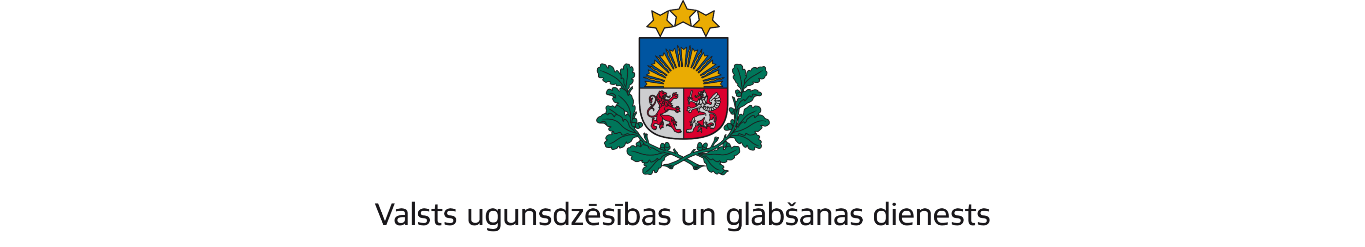 KURZEMES REĢIONA PĀRVALDEGanību iela 63/67, Liepāja, LV-3401; tālr.:63404475; e-pasts: kurzeme@vugd.gov.lv, www.vugd.gov.lvTalsiTukuma novada domes struktūrvienībaTukuma sporta skola(izdošanas vieta)(juridiskās personas nosaukums vai fiziskās personas vārds, uzvārds)29.04.2024.Reģistrācijas Nr. 90000050975(datums)(juridiskās personas reģistrācijas numurs)Talsu iela 4, Tukums, Tukuma novads, LV-3101(juridiskās vai fiziskās personas adrese)1.Apsekots: Sabiles sporta centrs.(apsekoto būvju, ēku vai telpu nosaukums)2.Adrese: Ventspils iela 17B, Sabile, Talsu novads, LV-3294 (turpmāk-Objekts).3.Īpašnieks (valdītājs): Talsu novada pašvaldība, (juridiskās personas nosaukums vai fiziskās personas vārds, uzvārds)Reģistrācijas Nr.90009113532, Kareivju iela 7, Talsi, Talsu novads,  LV-3201.(juridiskās personas reģistrācijas numurs un adrese vai fiziskās personas adrese)4.Iesniegtie dokumenti: nometnes vadītāja  Edgara Krasovska 2024.gada 5.aprīļa iesniegums, kas Valsts ugunsdzēsības un glābšanas dienestā reģistrēts ar Nr.22/12-1.4/173.5.Apsekoto būvju, ēku vai telpu raksturojums: Objekts ir aprīkots ar automātisko ugunsgrēka atklāšanas un trauksmes signalizācijas sistēmu un automātisko ugunsgrēka balss izziņošanas sistēmu. Objekts ir nodrošināts ar ugunsdzēsības aparātiem.6.Pārbaudes laikā konstatētie ugunsdrošības prasību pārkāpumi: Nav.7.Slēdziens: Objekts atbilst ugunsdrošības prasībām.8.Atzinums izsniegts saskaņā ar: Ministru kabineta 2009.gada 1.septembra noteikumu Nr.981 „Bērnu nometņu organizēšanas un darbības kārtība” 8.5.apakšpunkta prasībām.(normatīvais akts un punkts saskaņā ar kuru izdots atzinums)9.Atzinumu paredzēts iesniegt: Valsts izglītības satura centrā.(iestādes vai institūcijas nosaukums, kur paredzēts iesniegt atzinumu)Valsts ugunsdzēsības un glābšanas dienesta Kurzemes reģiona pārvaldes priekšniekam, Ganību ielā 63/67, Liepājā, LV-3401.(amatpersonas amats un adrese)Valsts ugunsdzēsības un glābšanas dienesta Kurzemes reģiona pārvaldes Ugunsdrošības uzraudzības un civilās aizsardzības nodaļas inspektore*D. Legzdiņa(amatpersonas amats)(paraksts)(v. uzvārds)Atzinums nosūtīts elektroniski.(juridiskās personas pārstāvja amats, vārds, uzvārds vai fiziskās personas vārds, uzvārds; vai atzīme par nosūtīšanu)(paraksts)